Autumn 1 Y4 Place Value and addition and subtraction strategies  Y4 Place Value and addition and subtraction strategies NotesRecall facts document should also be used as continuous provision/ assessment to check children are secure on Y4 objectives. Previous CT should have noted any gaps on previous recall facts documentRecall facts document should also be used as continuous provision/ assessment to check children are secure on Y4 objectives. Previous CT should have noted any gaps on previous recall facts documentAutumn 1Y5 Place ValueY5 Place ValueNotesRoman numerals should be taught as continuous provision not as a discrete lessonMultiply and divide whole numbers by 10,100,1000  is part of multiplication and division but makes sense to put it here as you can use similar images such as the gattengo chart, place value chart, dienes and PV countersRoman numerals should be taught as continuous provision not as a discrete lessonMultiply and divide whole numbers by 10,100,1000  is part of multiplication and division but makes sense to put it here as you can use similar images such as the gattengo chart, place value chart, dienes and PV countersBy the end of the teaching sequence children should…Examples  and models and images to useExamples  and models and images to useKey concepts for Place ValueAll place value should be taught through the following for the applicable numbers:PV chart with dienes and from Y4 PV counters and dienesChildren should show a number with dienes and from Y4 PV counters and dienesShow numbers on an ENL and a demarcated number lineShow numbers on a gattengno chart Partition numbers by place valuePartition numbers in a variety of waysShow partitioning with part whole models (bar and circle)Order and compare numbers using images and a number line and verbal reasoningRead and write numbers Key concepts for Place ValueAll place value should be taught through the following for the applicable numbers:PV chart with dienes and from Y4 PV counters and dienesChildren should show a number with dienes and from Y4 PV counters and dienesShow numbers on an ENL and a demarcated number lineShow numbers on a gattengno chart Partition numbers by place valuePartition numbers in a variety of waysShow partitioning with part whole models (bar and circle)Order and compare numbers using images and a number line and verbal reasoningRead and write numbers Know the place value of numbers to 1,000,000 and the value of each digit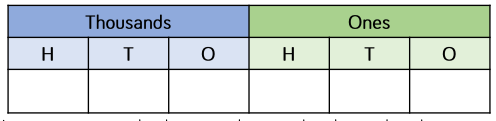 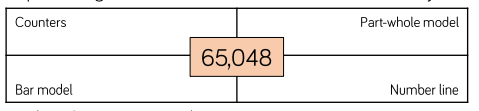 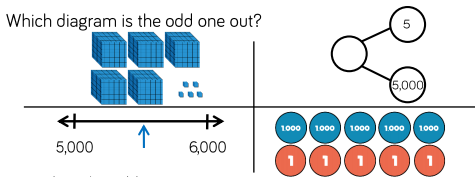 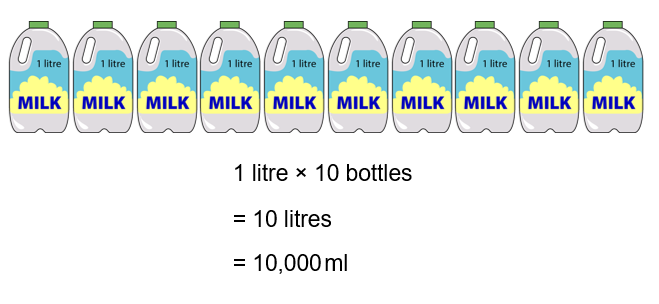 Represent numbers to 1,000,000 (This is a big jump from 10,000 to a million so may be best to do in stages)Partition numbers to 1,000,000 in a PV chart 25, 647   = 2 ten thousands , 5 thousands 6 hundreds 4 tens and 7 ones 20,000 + 5000 + 600 + 40 + 7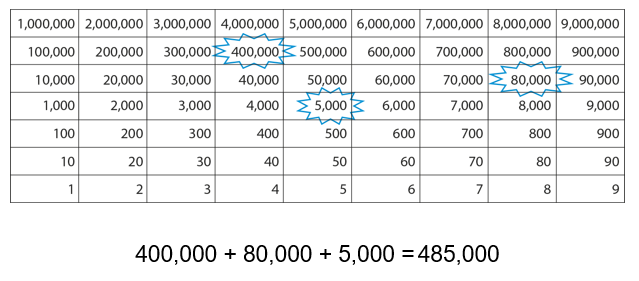 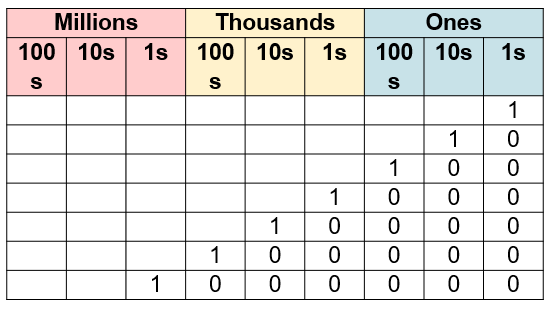 Partition numbers to 1, 000,000 in a variety of ways25, 647 = 25 thousands, 64 tens and 7 ones    or  15 000 + 10 000+ 300 + 300 +47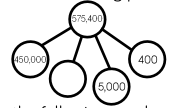 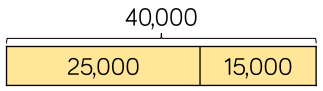 Order numbers to 1,000,000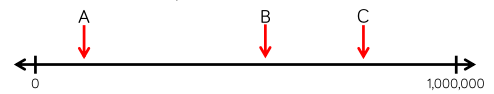 Read and write numbers to 1,000,000Place any number to 1,000,000 on a numberline with 100,000s (this is from twinkl)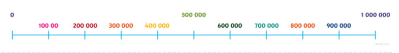  (this is from twinkl)Place any number to 1,000,000 on an ENL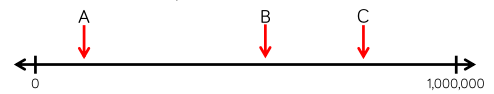 Count in tens forwards and back any number to 1,000,000 including crossing boundariesCompare numbers to 1,000,000 using  <   >   =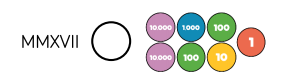 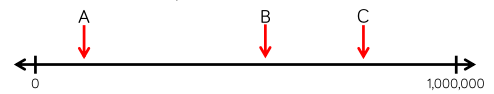 Multiply and divide whole numbers by 10,100,1000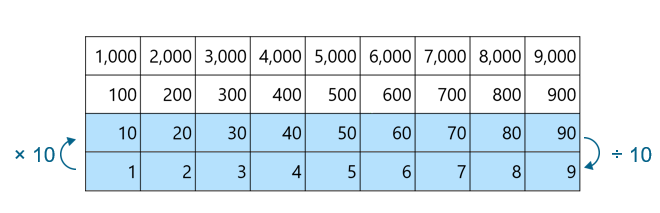 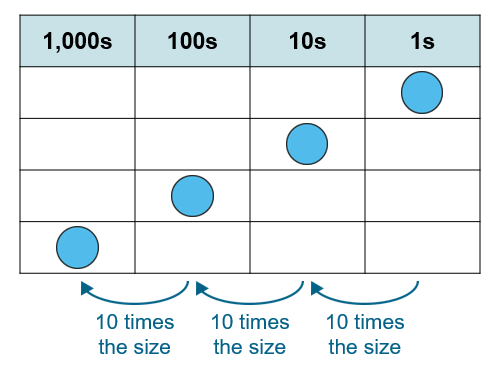 Part of multiplication and division but makes sense to put it here as uses similar images to place value work. Images taken from NCETM 2.13 (Y4) which is best for images to show this. Part of multiplication and division but makes sense to put it here as uses similar images to place value work. Images taken from NCETM 2.13 (Y4) which is best for images to show this. Use intelligent practice to apply multiplying and dividing by 10, 100 and 1000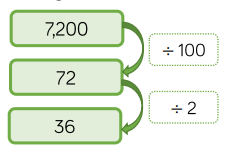 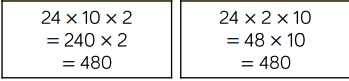 Show on a number line the nearest 10, 100, 1000, 10,000 and 100,000Round any number to the nearest 10/ 100/1000/10,000 and 100,000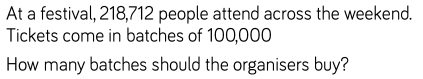 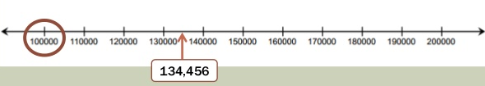 Autumn 1Y5  Addition and Subtraction Y5  Addition and Subtraction Notes Key concepts Use unitising language such as 5 tens subtract 3 tens equals 2 tens, three hundreds add 4 hundreds equals 7 hundreds.Identifying no work, mental and jottings calculations should be part of continuous provision and once children are secure with written methods always provide calculations that don’t need a formal method.  Empty box calculations, moving the equals sign and balancing equations should also be part of continuous practise and number talk. Children should estimate their answer firstMulti step problems should be included including multiplication and divisionInclude problems with money and measure (keep previous year group objectives on the boil) and statistics (this block can be included with addition and subtraction)ENL strategies should be used with time and can be practised with money and measure as wellChildren should be able to adjust calculations to make them easierKnow that addition is commutative and subtraction is notBe able to use the inverse to check (part whole models)Vocabulary: sum, total, difference, total, altogether, how many more, how much lessKey concepts Use unitising language such as 5 tens subtract 3 tens equals 2 tens, three hundreds add 4 hundreds equals 7 hundreds.Identifying no work, mental and jottings calculations should be part of continuous provision and once children are secure with written methods always provide calculations that don’t need a formal method.  Empty box calculations, moving the equals sign and balancing equations should also be part of continuous practise and number talk. Children should estimate their answer firstMulti step problems should be included including multiplication and divisionInclude problems with money and measure (keep previous year group objectives on the boil) and statistics (this block can be included with addition and subtraction)ENL strategies should be used with time and can be practised with money and measure as wellChildren should be able to adjust calculations to make them easierKnow that addition is commutative and subtraction is notBe able to use the inverse to check (part whole models)Vocabulary: sum, total, difference, total, altogether, how many more, how much lessBy the end of the teaching sequence children should…Examples  and models and images to useExamples  and models and images to useAdd and subtract more than 4 digit numbers using PV counters to show exchanging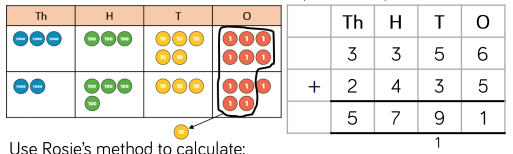 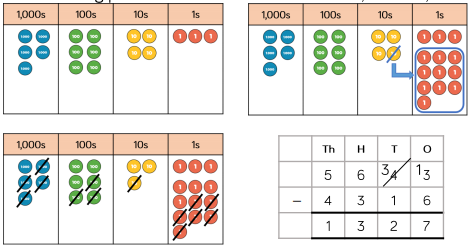 Add and subtract more than 4 digit numbers using the formal written method 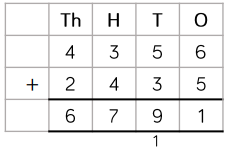 Use rounding to estimate answersReview rounding did earlier in the term or could move rounding numbers to here 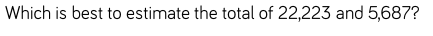 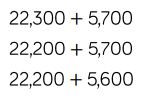 Review rounding did earlier in the term or could move rounding numbers to here Be able to show negative numbers on a numberline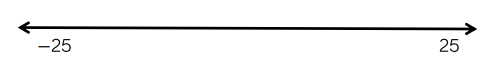 Count forward and back through 0 using negative numbers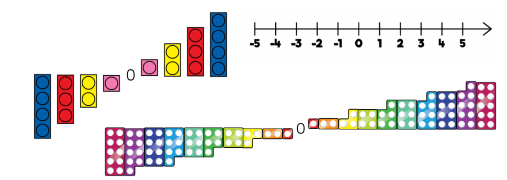 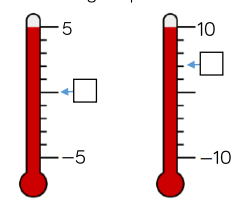 Autumn 2Y5  Statistics Y5  Statistics Notes This unit of work could easily be taught alongside the rounding, negative numbers and addition and subtraction strategies above rather than as a separate unit.  Time should also be part of continuous provision.This unit of work could easily be taught alongside the rounding, negative numbers and addition and subtraction strategies above rather than as a separate unit.  Time should also be part of continuous provision.By the end of the teaching sequence children should…Examples  and models and images to useNotesRead a timetable accurately and answer questions using ENLFind real life timetables on the internet Convert units of time (continuous provision)Read line graphs and answers questions using ENLAccurately create own line graph Link to science Autumn 2 Y5 Multiplication and Division Y5 Multiplication and Division Notes Check children are fluent with all times tables to 12 x 12 and Y4 strategies Use recall facts document at the beginning of the year so any gaps can be filled before this unit. See Y4 Spring 1 for more info on written strategies that they should be confident with.  NCETM 2 .21 for factors, primes and multiplesCheck children are fluent with all times tables to 12 x 12 and Y4 strategies Use recall facts document at the beginning of the year so any gaps can be filled before this unit. See Y4 Spring 1 for more info on written strategies that they should be confident with.  NCETM 2 .21 for factors, primes and multiplesBy the end of the teaching sequence children should…Examples  and models and images to useExamples  and models and images to useBe able to multiply mentally or with jottings by partitioning in a variety of ways (revision of Y4)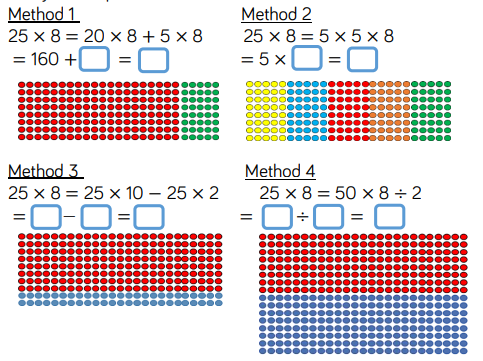 Can divide mentally or with jottings by partitioning a number (revision of Y4)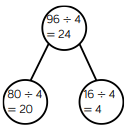 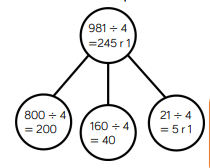 Can multiply and divide using known facts such as place value, times tables , doubling and halving the factorsUnderstand multiples and common multiples Understand and find factors of a number – images from Y4 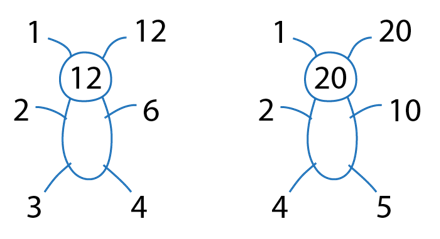 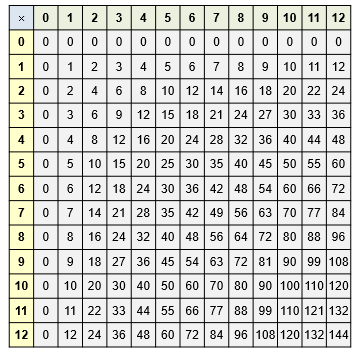 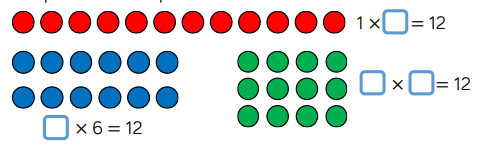 Understand and find common factors 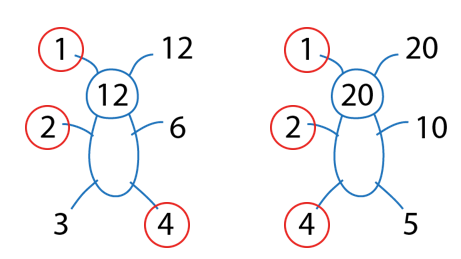 Understand what a prime number is and re call prime numbers to 20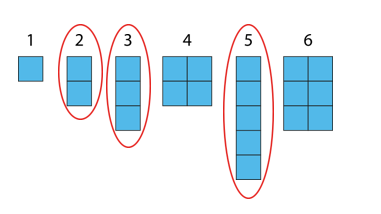 Understand what a composite number is Can multiply and divide using factor and multiple knowledge X 200 same as x 100 and x 2   x 500 same as x 1000 and dividing by 2 ÷ 200   the same as ÷ 100 then ÷ 2  see above X 200 same as x 100 and x 2   x 500 same as x 1000 and dividing by 2 ÷ 200   the same as ÷ 100 then ÷ 2  see above Create and complete extended multiplication and division facts Fact triangle   4 x 6 = 24   40 x 6 = 240   4 x 60 = 24  40 x 60 = 2400   24 ÷ 6 = 4    240 ÷ 6 = 40   ¼ of 24 = 6  etc.   Fact triangle   4 x 6 = 24   40 x 6 = 240   4 x 60 = 24  40 x 60 = 2400   24 ÷ 6 = 4    240 ÷ 6 = 40   ¼ of 24 = 6  etc.   Understand and identify square numbers 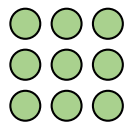 Volume and area will both be taught in more detail in the summer term but either make links here or teach together here. See NCETM 2.20 for volume and x 3 factors. See NCETM 2.16 for area and perimeter Know all square numbers to 12 x 12 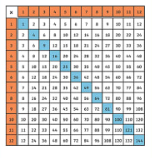 Volume and area will both be taught in more detail in the summer term but either make links here or teach together here. See NCETM 2.20 for volume and x 3 factors. See NCETM 2.16 for area and perimeter Understand and identify cube numbers 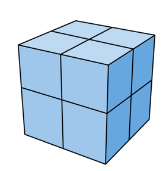 Volume and area will both be taught in more detail in the summer term but either make links here or teach together here. See NCETM 2.20 for volume and x 3 factors. See NCETM 2.16 for area and perimeter 